Про відмову у наданні дозволу на розробку проекту землеустрою щодо оформлення права власності на земельну ділянку гр. Микитці Віктору ВолодимировичуВідповідно до п. 34 ст. 26 Закону України «Про місцеве самоврядування в Україні», ст. ст. 12, 118,22 Земельного кодексу України, розглянувши заяву гр. Микитки Віктора Володимировича, та надані документи, сесія Гірської сільської ради ВИРІШИЛА:1. Відмовити гр. Микитці Віктору Володимировичу виділені земельних ділянок у власність та надані дозволу на розробку проекту землеустрою щодо оформлення документів що посвідчують право власності на земельні ділянки у зв’язку з не поданням графічних матеріалів, на яких зазначено бажане місце розташування земельних ділянок, що позбавляє можливості сільську раду ідентифікувати об’єкт на відповідність вимогам законів.2. Контроль за виконанням даного рішення  покласти на постійну комісію з питань агропромислового комплексу, земельних відносин та екології.с. Гора04 вересня 2020 року№ 1857-93-VІІСекретар ради                                                                                        Л.Ф.ШершеньГІРСЬКА  СІЛЬСЬКА  РАДА  БОРИСПІЛЬСЬКИЙ  РАЙОНКИЇВСЬКОЇ  ОБЛАСТІР І Ш Е Н Н Я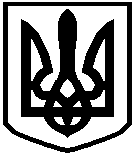 